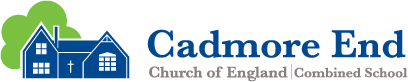 Autumn 1 Lunch Order FormTuesday 6th September 2022  – Friday 21st October 2022All orders must be placed by Friday 15th July 2022, for Tuesday 6th September   – Friday 21st October 2022For those who pay (pupils in Nursery, KS2 and who are not Pupil Premium) the cost is £3.00 per mealAll food will be served with a healthy portion of vegetables or salad and the children can choose fruit, yoghurt and cheese as a dessert. Friday is our treat day where they will have a cookie!Child’s Name:_____________________________________       Class:________Please delete where appropriateMy child does not have an allergy or My child has an allergy/intolerance to: ___________________Please tickMy child is in nursery and we enclose £_____________ for Autumn 1 (preferably by cheque made payable to Buckinghamshire Council). My child is in Class 1/2 therefore automatically receives a free school meal.My child is in Class 3/4 and we are entitled to Free School Meals.My child is in Class 3/4 and we enclose £____________ for Autumn 1 (preferably by cheque made payable to Buckinghamshire Council). Signed ___________________________ (parent/guardian)              Date_________________Autumn 1 Tue 6.9.22 – Fri 21.10.22Autumn 1 Tue 6.9.22 – Fri 21.10.22Autumn 1 Tue 6.9.22 – Fri 21.10.22Autumn 1 Tue 6.9.22 – Fri 21.10.22Autumn 1 Tue 6.9.22 – Fri 21.10.22Mon6 weeks Tue7 weeks Wed7 weeksThur 7 weeks Fri 7 weeks Sausages, mash and vegetables with gravyMeat sausage ( )Veggie sausage ( )Fish fingers and chips Served with peas & sweetcorn   Fish fingers     ( )Pasta bake served with saladMacaroni ( )Tomato ( )Gougons and wafflesserved with baked beans or spaghetti hoopsChicken ( )Vegetable/soya ( )Baked beans ( )Spaghetti hoops ( )Pizza served with garlic bread and saladMargarita ( )Pepperoni ( )SandwichesBrown bread   ()White bread    ()Ham             ()Cheese         ()Tuna             ()Marmite      ()Just Butter  ()SandwichesBrown bread   ()White bread    ()Ham             ()Cheese         ()Tuna             ()Marmite      ()Just Butter  ()SandwichesBrown bread   ()White bread    ()Ham             ()Cheese         ()Tuna             ()Marmite      ()Just Butter  ()SandwichesBrown bread   ()White bread    ()Ham             ()Cheese         ()Tuna             ()Marmite      ()Just Butter  ()SandwichesBrown bread   ()White bread    ()Ham             ()Cheese         ()Tuna             ()Marmite      ()Just Butter  ()